Извещениео запросе котировок цен № 04/19/ЗК-Воронежский ВРЗ АО «ВРМ»/2019Уважаемые господа!Воронежский ВРЗ АО «ВРМ» (далее – Заказчик) сообщает о проведении запроса котировок цен № 04/19/ЗК- Воронежский ВРЗ АО «ВРМ»/2019 на право заключения договора поставки ТМЦ  (далее – Товар) для нужд Воронежского ВРЗ АО «ВРМ» в 2-4 квартале 2019 года. Котировочные заявки подаются в письменной форме в запечатанных конвертах до 10-00 часов московского времени «15» апреля 2019г. по адресу: 394010, г. Воронеж, пер. Богдана Хмельницкого, д. 1, каб. 7.Организатором запроса котировок цен является Воронежский ВРЗ АО «ВРМ» в лице службы материально-технического обеспечения на закупаемые ТМЦ (далее Организатор).  Представитель Организатора, ответственный за проведение запроса котировок цен – Акатова Валерия Владимировна, телефон: 8(472)79-55-78, адрес электронной почты akatova@vwrz.ru.Извещение о проведении запроса котировок цен № 04/19/ЗК- Воронежский ВРЗ АО «ВРМ»/2019  размещено на официальном сайте АО «ВРМ» www.vagonremmash.ru  ,(раздел «Тендеры»).Предметом запроса котировок цен является поставка ТМЦ для нужд   Воронежского ВРЗ - филиала АО «ВРМ» во 2-4 квартале 2019 года. ЛОТ№1 на поставку комплектующих на вагоны для нужд Воронежского ВРЗ АО «ВРМ» во 2-4 квартале 2019 года.ЛОТ№2 на поставку краски порошковой для нужд Воронежского ВРЗ АО «ВРМ» во 2-4 квартале 2019 года.ЛОТ№3 на поставку нефтепродуктов для нужд Воронежского ВРЗ АО «ВРМ во 2-4 квартале 2019 года.ЛОТ№4 на поставку поролона для нужд Воронежского ВРЗ АО «ВРМ» во 2-4 квартале 2019 года.ЛОТ№5 на поставку хомутной продукции для нужд Воронежского ВРЗ АО «ВРМ» во 2-4 квартале 2019 года.ЛОТ№6 на поставку анемостатной продукции, гофры для нужд Воронежского ВРЗ АО «ВРМ» во 2-4 квартале 2019 года.ЛОТ№7 на поставку фильтров для нужд Воронежского ВРЗ АО «ВРМ» во 2-4 квартале 2019 года.ЛОТ№8 на поставку трубки термоусадочной для нужд Воронежского ВРЗ АО «ВРМ» во 2-4 квартале 2019 года.ЛОТ№9 на поставку компрессоров для нужд Воронежского ВРЗ АО «ВРМ» во 2-4 квартале 2019 года.ЛОТ№10 на поставку электротехнических изделий для нужд Воронежского ВРЗ АО «ВРМ» во 2-4 квартале 2019 года.ЛОТ№11 на поставку комплектующих на оборудование для нужд Воронежского ВРЗ АО «ВРМ» во 2-4 квартале 2019 года.ЛОТ№12 на поставку песка кварцевого для нужд Воронежского ВРЗ АО «ВРМ» во 2-4 квартале 2019 года.ЛОТ№13на поставку металлорукавов для нужд Воронежского ВРЗ АО «ВРМ» во 2-4 квартале 2019 года ЛОТ№14на поставку электродов сварочных  для нужд Воронежского ВРЗ АО «ВРМ во 2-4 квартале 2019 года Начальная (максимальная) цена договора:ЛОТ№ 1.  9 501 834 (девять миллионов пятьсот одна тысяча восемьсот тридцать четыре) рубля  69 коп. без учета НДС, 11 402 201  (одиннадцать миллионов четыреста две тысячи двести один) рубль 62 коп. с учетом всех налогов включая НДС.ЛОТ№ 2. ЛОТ№ 2. а) 648 360  (шестьсот сорок восемь тысяч триста шестьдесят) рублей 00 коп. без учета НДС, 778 032 (семьсот семьдесят восемь тысяч тридцать два) рубля 00 коп. с учетом всех налогов включая НДС.                                       б) 37 250  (тридцать семь тысяч) двести пятьдесят) EUR без учета НДС, 44 700 (сорок четыре тысячи семьсот) EUR c учетом всех налогов, включая НДС.ЛОТ№ 3.  2 008 173 (два миллиона восемь тысяч сто семьдесят три)  рубля 00 коп. без учета НДС, 2 409 807 (два миллиона четыреста девять тысяч восемьсот семь) рублей 60 коп. с учетом всех налогов включая НДС.ЛОТ№ 4. 2 502 560 (два миллиона пятьсот две тысячи пятьсот шестьдесят) рублей 00 коп. без учета НДС, 3 003 072 (три миллиона три тысячи семьдесят два) рубля 00 коп. с учетом всех налогов включая НДС.ЛОТ№ 5.  1 803 313  (один миллион восемьсот три  тысяч триста тринадцать) рублей 80 коп. без учета НДС, 2 163 976 (два миллиона сто шестьдесят три тысячи девятьсот семьдесят шесть) рублей 56 коп. с учетом всех налогов включая НДС.ЛОТ№ 6. 1 010 006 (один миллион десять тысяч шесть) рублей 36 коп. без учета НДС, 1 212 007 (один миллион двести двенадцать тысяч семь) рублей 63 коп. с учетом всех налогов включая НДС.ЛОТ№ 7.  480 627 (четыреста восемьдесят тысяч шестьсот двадцать семь)  рублей  88  коп. без учета НДС, 576 753 (пятьсот семьдесят шесть тысяч семьсот пятьдесят три) рубля 46 коп. с учетом всех налогов включая НДС.ЛОТ№ 8.  16 307  (шестнадцать тысяч триста семь)  рублей  20 коп. без учета НДС, 19 568 (девятнадцать тысяч пятьсот шестьдесят восемь) рублей 64 коп. с учетом всех налогов включая НДС.ЛОТ№ 9.  1 142 377 (один миллион сто сорок две тысячи триста семьдесят семь)  рублей 11 коп. без учета НДС, 1 370 852 (один миллион триста семьдесят тысяч восемьсот пятьдесят два) рубля 53 коп. с учетом всех налогов включая НДС.ЛОТ№ 10.    6 378 431 (шесть миллионов триста семьдесят восемь тысяч четыреста тридцать один)  рубль 96 коп. без учета НДС, 7 654 118 (семь миллионов шестьсот пятьдесят четыре тысячи сто восемнадцать) рублей 35 коп. с учетом всех налогов включая НДС.ЛОТ№ 11.  6 518 833 (шесть миллионов пятьсот восемнадцать тысяч восемьсот тридцать три) рубля 42 коп. без учета НДС, 7 822 600 (семь миллионов восемьсот двадцать две тысячи шестьсот) рублей 10 коп. с учетом всех налогов включая НДС.ЛОТ№ 12.  24 100 (двадцать четыре тысячи сто ) рублей 80 коп. без учета НДС, 28 920 (двадцать восемь тысяч девятьсот двадцать) рублей 96 коп. с учетом всех налогов включая НДС.ЛОТ№ 13.   1 010 480  (один миллион десять тысяч четыреста восемьдесят)  рублей 00 коп. без учета НДС, 1 212 576  (один миллион двести двенадцать тысяч пятьсот семьдесят шесть) рублей  00 коп. с учетом всех налогов включая НДС.ЛОТ№ 14. 989 446 (девятьсот восемьдесят девять тысяч четыреста сорок шесть) рублей 00 коп. без учета НДС, 1 187 335 (один миллион сто восемьдесят семь тысяч триста тридцать пять) рублей 20 коп. с учетом всех налогов включая НДС. Настоящим приглашаем Вас принять участие в запросе котировок цен на нижеизложенных условиях (прилагаются).ПредседательКонкурсной комиссии Воронежского ВРЗ АО «ВРМ»	         Г.В. Ижокин                                                                          УТВЕРЖДАЮ                                                                                            Запрос котировок цен № 04/19/ЗК- Воронежский ВРЗ АО «ВРМ»/20191. Условия запроса котировок цен1.1. Участниками по настоящему запросу котировок цен признаются лица, представившие котировочную заявку в порядке и сроки, установленные в настоящем запросе котировок цен. 1.2. Участник несет все расходы и убытки, связанные с подготовкой и подачей своей котировочной заявки. Заказчик и организатор не несут никакой ответственности по расходам и убыткам, понесенным участниками в связи с их участием в настоящем запросе котировок цен.1.3. Документы, представленные участниками в составе котировочных заявок, возврату не подлежат.1.4. Срок вскрытия конвертов с заявками может быть перенесен.1.5. Котировочные заявки рассматриваются как обязательства участников. Заказчик вправе требовать от Участника, предложившего лучшую котировочную заявку, заключения договора на условиях, указанных в его котировочной заявке.1.6. Заказчик оставляет за собой право прекратить процедуру проведения запроса котировок цен и отказаться от всех предложений в любое время до подведения его итогов без объяснения причин, не неся при этом никакой ответственности перед участниками, которым такое действие может принести убытки.   1.7. Котировочная документация и иная информация о запросе котировок цен размещается на официальном сайте АО «ВРМ» www.vagonremmash.ru  , (раздел «Тендеры»).             1.8. Конфиденциальная информация, ставшая известной сторонам, при проведении настоящего запроса котировок цен не может быть передана третьим лицам за исключением случаев, предусмотренных законодательством Российской Федерации.   1.9. Заказчик вправе принять решение о внесении изменений в извещение о проведении запроса котировок и котировочную документацию не позднее, чем за 1(один) рабочий день до даты окончания подачи заявок.1.10. Заказчик размещает дополнение и изменение, внесенные в извещение о проведении запроса котировок и в настоящую котировочную документацию, в соответствии с п.1.7. настоящей котировочной документацией, в день принятия решения о внесении изменений.1.11. В случае внесения изменений позднее, чем за 2 (два) рабочих дня до даты окончания подачи заявок, Заказчик обязан продлить срок подачи котировочных заявок таким образом, чтобы со дня внесенных в извещение и котировочную документацию изменений до даты окончания срока подачи заявок оставалось не менее 5 (пяти) дней.1.12. Запрос о разъяснении котировочной документации, может быть направлен с момента размещения котировочной документации, извещения о проведении запроса котировок и не позднее, чем за 2 (два) рабочих дня до окончания срока подачи заявок на участие в запросе котировок.1.13. Запрос от юридического лица оформляется на фирменном бланке участника запроса котировок (при наличии), заверяется уполномоченным лицом участника.          1.14. Запрос о разъяснении котировочной документации, полученный от участника позднее установленного срока, не подлежит рассмотрению.1.15. Разъяснения котировочной документации размещаются в соответствии с п.1.7. настоящей котировочной документацией в течение 2 (двух) дней со дня  поступления запроса, но не позднее срока окончания подачи котировочных заявок.2. Котировочная заявка2.1. Котировочная заявка должна состоять из документов, требуемых в соответствии с условиями настоящего запроса котировок цен.2.2. Участник, вправе подать только одну котировочную заявку (по лоту). Внесение изменений в котировочную заявку не допускается. В случае если Участник подает более одной котировочной заявки (по лоту), а ранее поданные им котировочные заявки не отозваны, все котировочные заявки, предоставленные Участником, отклоняются.2.3. Котировочная заявка Участника, не соответствующая требованиям настоящего запроса котировок цен, отклоняется. В случае, если в составе заявки представлен документ, который не поддается прочтению (ввиду, например, низкого качества копирования/сканирования участником, повреждения документа участником и др.), документ считается не представленным и не рассматривается.2.4. Котировочная заявка оформляется на русском языке. Вся переписка, связанная с проведением настоящего запроса котировок цен, ведется на русском языке. Если в составе конкурсной заявки предоставляются документы на иностранном языке, такие документы должны быть переведены на русский язык, а перевод заверен нотариально.2.5. Котировочная заявка должна быть представлена до 10-00 часов московского времени «15» апреля  2018г. по адресу: 394010, г. Воронеж, пер. Богдана Хмельницкого, д. 1, каб. 7.2.6. Котировочная заявка, полученная после указанного в пункте 2.5. срока, не вскрывается и возврату не подлежит.2.7. Котировочная заявка должна быть подписана уполномоченным представителем Участника.2.8. Все рукописные исправления, сделанные в котировочной заявке, должны быть завизированы лицом, подписавшим котировочную заявку.2.9. Участник самостоятельно определяет способ доставки котировочной заявки, несет все риски несоблюдения сроков предоставления котировочной заявки и нарушения целостности конвертов, связанные с выбором способа доставки.2.10. Участник вправе отозвать  поданную котировочную заявку в любое время до истечения срока подачи котировочных заявок.       2.11. Котировочная заявка должна быть представлена в запечатанном конверте, имеющим четкую маркировку «Оригинал», в котором должны быть отдельные, запечатанные в свою очередь конверты «А» и «Б».Маркировка общего конверта и также конвертов «А» и «Б» должны содержать следующую информацию:«__________________________ (наименование участника);Оригинал котировочной заявки на участие в запросе котировок цен № 04/19/ЗК- Воронежский ВРЗ АО «ВРМ»/2019 (с указанием лотов).Составная часть «А» или «Б» (на общем конверте не указывается)Не вскрывать до __.00 часов московского времени __________ 2019 г.»Маркировка конверта «Б» должна содержать номер и название лота, по которому участник подает финансово-коммерческое предложение.Конверт «А» должен содержать:опись представленных документов, заверенную подписью и печатью участника;2) сведения об участнике по форме, согласно Приложению №2 к настоящему запросу котировок цен;3) документ, подтверждающий полномочия лица, подписавшего котировочную заявку и финансово-коммерческое предложение, на право принимать обязательства от имени участника по запросу котировок цен № 04/19/ЗК- Воронежский ВРЗ АО «ВРМ»/2019 (оригинал или копия, заверенная печатью участника и подписью уполномоченного лица);     4) протокол (решение) о назначении на должность руководителя (копия, заверенная участником);5) приказ о назначении руководителя, бухгалтера (копия, заверенная участником);  6) учредительные документы в последней редакции с учетом всех изменений и дополнений, зарегистрированные в установленном порядке (копии, заверенные подписью и печатью участника и с отметкой ИФНС), предоставляет каждое юридическое лицо, выступающее на стороне одного участника;7) копию паспорта физического лица, страхового свидетельства государственного пенсионного страхования (заверенную подписью участника);    8)  выписку из ЕГРЮЛ, выданную не ранее, чем за 30 календарных дней до даты подачи котировочной заявки (оригинал либо нотариально заверенная копия, либо подписанная усиленной квалифицированной электронной подписью) (предоставляет каждое юридическое и\или физическое лицо, выступающее на стороне одного участника);      9) бухгалтерскую отчетность, а именно: бухгалтерский баланс и отчет о финансовых результатах за 2018г. (копии, заверенные участником, с отметкой инспекции Федеральной налоговой службы либо с приложением заверенной участником копии документа, подтверждающего получение ИФНС отправку в ИФНС бухгалтерской отчетности) (предоставляет каждое юридическое лицо, выступающее на стороне одного участника). Организации и индивидуальные предприниматели, применяющие упрощенную систему налогообложения, представляют информационное письмо, иной документ о правомерности применения УСН (например, уведомление о переходе на УСН по форме, утвержденной Приказом ФНС России от 02.11.2012 № ММВ-7-3/829@), банковскую карточку с образцами подписей и оттиском печати контрагента.    10) решение (протокол собрания) об одобрении крупной сделки, сделки с заинтересованностью и т.д., если такое решение собственников организации является необходимым для совершения сделки;   11) справку о среднесписочной численности работников (копия, заверенная участником);   12) договор (справку) об аренде/собственности офиса и/или производственных помещений (копию, заверенную участником);   13) налоговую отчетность (по прибыли и НДС) за последний отчетный период (копии, заверенные претендентом, с отметкой инспекции Федеральной налоговой службы либо с приложением заверенной претендентом копии документа, подтверждающего получение ИФНС, отправку в ИФНС налоговой отчетности).   14) информацию о наличии транспортных средств и оборудования в соответствии с техническим заданием, либо документы, подтверждающие возможность поставки Товара (копию, заверенную участником);       15) справку об исполнении налогоплательщиком (плательщиком сборов, налоговым агентом) обязанности по уплате налогов, сборов, пеней, штрафов, процентов, выданную не ранее 10 (десяти) рабочих дней до даты подачи котировочной заявки,  налоговыми органами по форме, утвержденной Приказом ФНС России от 20.01.2017 N ММВ-7-8/20@,  с учетом внесенных в приказ изменений (оригинал или нотариально заверенная копия, либо подписанная усиленной квалификационной электронной подписью) (предоставляет каждое юридическое и\или физическое лицо, выступающее на стороне одного участника).В случае если у участника (лиц, выступающих на стороне участника) имеются филиалы и в представленной справке имеется информация о наличии неисполненной обязанности по уплате налогов, сборов, пеней, штрафов по какой-либо из инспекций ФНС России, в которой указанный участник (лицо, выступающее на стороне участника) состоит на учете, должна быть дополнительно предоставлена справка по форме, утвержденной приказом ФНС России от 28 декабря 2016 г. № ММВ-7-17/722@, с учетом внесенных в приказ изменений (оригинал либо нотариально заверенная копия).Участник запроса котировок считается соответствующим, установленному требованию в случае наличия у него задолженности по налогам, сборам и пени на дату рассмотрения заявки на участие в запросе котировок цен в размере не более 1000, 00 рублей.     16) информационное письмо/иной документ, подтверждающий, что участник является производителемили- информационное письмо/иной документ, выданный производителем и/или дилерский договор с производителем товаров (копия, заверенная участником)или- договор с дилером/поставщиком, с приложением копии договора, заключенного между дилером/поставщиком и производителем, и/или информационных писем, иных документов, выданных производителем дилеру/поставщику (копии, заверенные участником);Конверт «Б» должен содержать:- опись представленных документов;    - надлежащим образом, оформленные Приложения №№ 1, 3 к настоящему запросу котировок цен;- документальные подтверждения соответствия требованиям технического задания, если предоставление таких документов предусмотрено техническим заданием;        2.12. Документы, представленные в составе конверта, должны быть прошиты вместе с описью документов, скреплены печатью и заверены подписью уполномоченного лица участника. Все листы котировочной заявки должны быть пронумерованы.2.13. В случае предоставления участником заявок по нескольким лотам допускается предоставление заявок в конверте «Оригинал». В конверте должны содержаться конверт «А» в одном экземпляре и конверты «Б», по каждому из лотов, на которые участник подает заявку, содержащие документы согласно пункту 2.11 настоящей котировочной документации.2.14. Все страницы котировочной заявки, за исключением нотариально заверенных документов и иллюстративных материалов, должны быть завизированы лицом, подписавшим заявку на участие в запросе котировок цен.2.15. Организатор принимает конверт с котировочными заявками до истечения срока подачи котировочных заявок.         2.16.  В случае если маркировка конверта не соответствует требованиям настоящего запроса котировок цен, конверт не запечатан, котировочная заявка не принимается организатором.3. Финансово-коммерческое предложение3.1. Финансово-коммерческое предложение должно включать цену за единицу и общую стоимость предложения с учетом и без учета НДС, а также подробное описание (спецификацию, технические требования и др.) товара. Цены необходимо приводить в рублях, с учетом всех возможных расходов участника, с учетом и без учета НДС.3.2. Финансово-коммерческое предложение должно быть оформлено в соответствии с приложением №3 к запросу котировок цен (по каждому лоту).3.3.Для целей единообразного подхода к расчету сумм финансово-коммерческого предложения суммы с учетом НДС необходимо рассчитывать следующим образом: цена единицы товаров, работ, услуг без учета НДС, округленная до двух знаков после запятой, умножается на количество, полученное значение округляется до двух знаков после запятой и умножается на 1,20 (либо иной коэффициент в зависимости от ставки НДС, применяемой в отношении участника).3.4. Финансово-коммерческое предложение должно содержать все условия, предусмотренные настоящим запросом котировок цен и позволяющие оценить котировочную заявку участника. Условия должны быть изложены таким образом, чтобы при рассмотрении и сопоставлении заявок не допускалось их неоднозначное толкование. Все условия котировочной заявки участника понимаются заказчиком, организатором буквально, в случае расхождений  показателей изложенных цифрами и прописью, приоритет имеют написанные прописью.3.5. Финансово-коммерческое предложение должно содержать сроки поставки товаров с даты заключения договора, условия осуществления платежей (сроки и условия рассрочки платежа и др.).3.6. Предложение участника о цене, содержащееся в финансово-коммерческом предложении, не может превышать начальную (максимальную) цену договора с учетом и без учета НДС, установленную в запросе котировок цен. 3.7. Не допускается превышение единичных расценок цен с учетом и без учета НДС, указанных в настоящем запросе котировок цен.4. Недобросовестные действия Участника4.1. К недобросовестным действиям Участника относятся действия, которые выражаются в том, что Участник прямо или косвенно предлагает, дает либо соглашается дать любому должностному лицу (служащему) Заказчика/организатора вознаграждение в любой форме (материальное вознаграждение, предложение о найме или какая-либо другая услуга) в целях оказания воздействия на процедуру проведения запроса котировок цен, принятие решения, применение какой-либо процедуры или совершение иного действия заказчиком/организатором.4.2. В случае установления недобросовестности действий Участника, такой Участник может быть отстранен от участия в запросе котировок цен. Информация об этом и мотивы принятого решения указываются в протоколе и сообщаются Участнику.5.  Рассмотрение котировочных заявок и подведение итогов запроса котировок цен5.1. Лучшей признается котировочная заявка, которая отвечает всем требованиям, установленным в запросе котировок цен, и содержит наиболее низкую цену товаров без учета НДС. При наличии нескольких равнозначных котировочных заявок лучшей признается та, которая поступила ранее других котировочных заявок. 5.2. Рассмотрение котировочных заявок осуществляется экспертной группой и  Организатором по адресу:  394010, г. Воронеж, пер. Богдана Хмельницкого, д. 1, каб. 7. в 14-00 часов московского времени «15» апреля 2019 г.5.3. В ходе рассмотрения котировочных заявок организатор вправе потребовать от Участников разъяснения сведений, содержащихся в котировочных заявках, не допуская при этом изменения содержания заявки.5.4. Если в заявке имеются расхождения между обозначением сумм словами и цифрами, то к рассмотрению принимается сумма, указанная словами. Ели в заявке имеются арифметические ошибки или неточности, связанные с расчетом сумм НДС, к рассмотрению принимаются суммы без учета НДС. Итоговая сумма предложения определяется с учетом применяемой Участником системы налогообложения.       5.5. Котировочные заявки отклоняются в случае:1) несоответствия котировочной заявки требованиям, указанным в запросе котировок цен;2) указания в котировочной заявке начальной (максимальной) цены товаров с учетом и без учета НДС выше установленной в запросе котировок цен;3) отказа от проведения запроса котировок цен.4) непредставления Участником закупки разъяснений положений котировочной заявки (в случае наличия требования заказчика).Отклонение котировочных заявок по иным основаниям не допускается.5.6. Результаты рассмотрения и оценки котировочных заявок экспертной группой и организатором оформляются протоколом.5.7. Протокол рассмотрения и оценки котировочных заявок размещается в соответствии с п.1.7. настоящей котировочной документации.           Конкурсная комиссия рассматривает подготовленные экспертной группой совместно с организатором материалы и утверждает итоги запроса котировок цен.  5.8.     Подведение итогов запроса котировок цен проводится по адресу: 394010, г. Воронеж, пер.Богдана Хмельницкого, д. 1, каб. 7 в 15-00 часов московского времени «16»  апреля 2019г.        5.9. Решение конкурсной комиссии оформляется протоколом.5.10. Выписка из протокола заседания конкурсной комиссии размещается в соответствии с п.1.7. настоящей котировочной документации в течение 3 (трех) календарных дней от даты подписания протокола.5.11. Договор заключается с Участником, чья котировочная заявка признана лучшей.5.12. Комиссия по согласованию с исполнителем Договора при заключении и/или в ходе исполнения Договора вправе изменить количество предусмотренного договором объема Товара  при изменении потребности в Товаре, на  поставку которых заключен Договор в пределах 30 % от начальной (максимальной) цены Договора.5.13. Запрос котировок цен признается состоявшимся, если подано не менее 3 (трех) котировочных заявок, соответствующих требованиям, установленным в запросе котировок цен, и ни одна из них не была отозвана до подведения итогов запроса котировок цен.5.14. Запрос котировок признается несостоявшимся в случае, если: 1) на участие в запросе котировок подано менее 3 котировочных заявок;2) по итогам рассмотрения и оценки котировочных заявок только одна котировочная заявка признана соответствующей котировочной документации;3) все котировочные заявки признаны несоответствующими котировочной документации;4) победитель запроса котировок или участник закупки, предложивший в котировочной заявке цену, такую же, как и победитель, или участник закупки, предложение о цене договора (цене лота) которого содержит лучшие условия по цене договора (цене лота), следующие после предложенных победителем в проведении запроса котировок условий, уклоняется от заключения договора.5.15. Если запрос котировок признан несостоявшимся в случае, если по итогам рассмотрения и оценки котировочных заявок только одна котировочная заявка признана соответствующей котировочной документации, с участником закупки, подавшим такую заявку, при условии, что котировочная заявка соответствует требованиям, изложенным в котировочной документации, может быть заключен договор в порядке, установленном нормативными документами заказчика. Цена такого договора не может превышать цену, указанную в котировочной заявке участника закупки.5.16. Если запрос котировок признан несостоявшимся, заказчик вправе объявить новый запрос котировок или осуществить закупку другим способом. 6. Заключение договора  6.1. Положения договора (условия оплаты, сроки, цена за единицу, ответственность сторон, стоимость товаров и т.п.) не могут быть изменены по сравнению с запросом котировок цен и котировочной заявкой участника, представившего лучшее предложение. При невыполнении Участником, представившим котировочную заявку, признанную лучшей, требований настоящего пункта такой Участник признается уклонившимся от заключения договора. Договор в таком случае может быть заключен с другим Участником, предложившим такую же цену договора (участником, предложение которого содержит лучшие после предложенных участником, направившим лучшую котировочную заявку, условия по цене договора).6.2. Участник, котировочная заявка которого признана лучшей, должен подписать договор не позднее 10 (десяти) календарных дней со дня подведения итогов запроса котировок цен.6.3. Договор заключается в соответствии с законодательством Российской Федерации согласно Приложению №4 к настоящему запросу котировок цен. Стоимость договора определяется на основании стоимости предложения, признанного лучшим, без НДС, с учетом применяемой участником, сделавшим такое предложение, системы налогообложения.6.4. В случае если Участник, котировочная заявка которого признана лучшей, уклоняется от подписания Договора более, чем на 5 (пять) рабочих дней, Договор может быть заключен с участником, предложение которого содержит лучшие после предложенных участником, направившим лучшую котировочную заявку, условия по цене Договора. 6.5. Срок выполнения обязательств по Договору определяется на основании требований настоящего запроса котировок цен и условий финансово-коммерческого предложения, начиная с момента заключения Договора.6.6. До заключения Договора, Участник, с которым заключается Договор по итогам процедуры размещения заказа, представляет сведения о своих владельцах, включая конечных бенефициаров, с приложением подтверждающих документов.В случае непредставления указанных сведений и документов, заказчик вправе отказаться от заключения договора. 7.1.Техническое задание7.1.1. Предмет запроса котировок цен: заключение договора на право  поставки  ТМЦ  для нужд   Воронежского ВРЗ - филиала АО «ВРМ» во 2-4 квартале 2019 года. 7.1.2. В заявке участника должны быть изложены условия, соответствующие требованиям технического задания,  либо более выгодные для Заказчика.        7.1.3 Участник, в случае победы в настоящем запросе котировок цен, должен поставить Товар в полном объеме, предусмотренном настоящей документацией.7.1.4 Лоты являются неделимыми.         7.2. Начальная (максимальная) стоимость Товара составляет: ЛОТ№1 на поставку комплектующих на вагоны для нужд Воронежского ВРЗ АО «ВРМ» во 2-4 квартале 2019 года.ЛОТ№2 на поставку краски порошковой для нужд Воронежского ВРЗ АО «ВРМ» во 2-4 квартале 2019 года.ЛОТ№3 на поставку нефтепродуктов для нужд Воронежского ВРЗ АО «ВРМ во 2-4 квартале 2019 года.ЛОТ№4 на поставку поролона для нужд Воронежского ВРЗ АО «ВРМ» во 2-4 квартале 2019 года.ЛОТ№5 на поставку хомутной продукции для нужд Воронежского ВРЗ АО «ВРМ» во 2-4 квартале 2019 года.ЛОТ№6 на поставку анемостатной продукции, гофры для нужд Воронежского ВРЗ АО «ВРМ» во 2-4 квартале 2019 года.ЛОТ№7 на поставку фильтров для нужд Воронежского ВРЗ АО «ВРМ» во 2-4 квартале 2019 года.ЛОТ№8 на поставку трубки термоусадочной для нужд Воронежского ВРЗ АО «ВРМ» во 2-4 квартале 2019 года.ЛОТ№9 на поставку компрессоров для нужд Воронежского ВРЗ АО «ВРМ» во 2-4 квартале 2019 года.ЛОТ№10 на поставку электротехнических изделий для нужд Воронежского ВРЗ АО «ВРМ» во 2-4 квартале 2019 года.ЛОТ№11 на поставку комплектующих на оборудование для нужд Воронежского ВРЗ АО «ВРМ» во 2-4 квартале 2019 года.ЛОТ№12 на поставку песка кварцевого для нужд Воронежского ВРЗ АО «ВРМ» во 2-4 квартале 2019 года.ЛОТ№13на поставку металлорукавов для нужд Воронежского ВРЗ АО «ВРМ» во 2-4 квартале 2019 года ЛОТ№14на поставку электродов сварочных  для нужд Воронежского ВРЗ АО «ВРМ во 2-4 квартале 2019 года Начальная (максимальная) цена договора:ЛОТ№1 на поставку комплектующих на вагоны для нужд Воронежского ВРЗ АО «ВРМ» во 2-4 квартале 2019 года.ЛОТ№2 на поставку краски порошковой для нужд Воронежского ВРЗ АО «ВРМ» во 2-4 квартале 2019 года.ЛОТ№3 на поставку нефтепродуктов для нужд Воронежского ВРЗ АО «ВРМ во 2-4 квартале 2019 года.ЛОТ№4 на поставку поролона для нужд Воронежского ВРЗ АО «ВРМ» во 2-4 квартале 2019 года.ЛОТ№5 на поставку хомутной продукции для нужд Воронежского ВРЗ АО «ВРМ» во 2-4 квартале 2019 года.ЛОТ№6 на поставку анемостатной продукции, гофры для нужд Воронежского ВРЗ АО «ВРМ» во 2-4 квартале 2019 года.ЛОТ№7 на поставку фильтров для нужд Воронежского ВРЗ АО «ВРМ» во 2-4 квартале 2019 года.ЛОТ№8 на поставку трубки термоусадочной для нужд Воронежского ВРЗ АО «ВРМ» во 2-4 квартале 2019 года.ЛОТ№9 на поставку компрессоров для нужд Воронежского ВРЗ АО «ВРМ» во 2-4 квартале 2019 года.ЛОТ№10 на поставку электротехнических изделий для нужд Воронежского ВРЗ АО «ВРМ» во 2-4 квартале 2019 года.ЛОТ№11 на поставку комплектующих на оборудование для нужд Воронежского ВРЗ АО «ВРМ» во 2-4 квартале 2019 года.ЛОТ№12 на поставку песка кварцевого для нужд Воронежского ВРЗ АО «ВРМ» во 2-4 квартале 2019 года.ЛОТ№13на поставку металлорукавов для нужд Воронежского ВРЗ АО «ВРМ» во 2-4 квартале 2019 года ЛОТ№14на поставку электродов сварочных  для нужд Воронежского ВРЗ АО «ВРМ во 2-4 квартале 2019 года Начальная (максимальная) цена договора:ЛОТ№ 1.  9 501 834 (девять миллионов пятьсот одна тысяча восемьсот тридцать четыре) рубля  69 коп. без учета НДС, 11 402 201  (одиннадцать миллионов четыреста две тысячи двести один) рубль 62 коп. с учетом всех налогов включая НДС.ЛОТ№ 2. ЛОТ№ 2. а) 648 360  (шестьсот сорок восемь тысяч триста шестьдесят) рублей 00 коп. без учета НДС, 778 032 (семьсот семьдесят восемь тысяч тридцать два) рубля 00 коп. с учетом всех налогов включая НДС.                                       б) 37 250  (тридцать семь тысяч) двести пятьдесят) EUR без учета НДС, 44 700 (сорок четыре тысячи семьсот) EUR c учетом всех налогов, включая НДС.ЛОТ№ 3.  2 008 173 (два миллиона восемь тысяч сто семьдесят три)  рубля 00 коп. без учета НДС, 2 409 807 (два миллиона четыреста девять тысяч восемьсот семь) рублей 60 коп. с учетом всех налогов включая НДС.ЛОТ№ 4. 2 502 560 (два миллиона пятьсот две тысячи пятьсот шестьдесят) рублей 00 коп. без учета НДС, 3 003 072 (три миллиона три тысячи семьдесят два) рубля 00 коп. с учетом всех налогов включая НДС.ЛОТ№ 5.  1 803 313  (один миллион восемьсот три  тысяч триста тринадцать) рублей 80 коп. без учета НДС, 2 163 976 (два миллиона сто шестьдесят три тысячи девятьсот семьдесят шесть) рублей 56 коп. с учетом всех налогов включая НДС.ЛОТ№ 6. 1 010 006 (один миллион десять тысяч шесть) рублей 36 коп. без учета НДС, 1 212 007 (один миллион двести двенадцать тысяч семь) рублей 63 коп. с учетом всех налогов включая НДС.ЛОТ№ 7.  480 627 (четыреста восемьдесят тысяч шестьсот двадцать семь)  рублей  88  коп. без учета НДС, 576 753 (пятьсот семьдесят шесть тысяч семьсот пятьдесят три) рубля 46 коп. с учетом всех налогов включая НДС.ЛОТ№ 8.  16 307  (шестнадцать тысяч триста семь)  рублей  20 коп. без учета НДС, 19 568 (девятнадцать тысяч пятьсот шестьдесят восемь) рублей 64 коп. с учетом всех налогов включая НДС.ЛОТ№ 9.  1 142 377 (один миллион сто сорок две тысячи триста семьдесят семь)  рублей 11 коп. без учета НДС, 1 370 852 (один миллион триста семьдесят тысяч восемьсот пятьдесят два) рубля 53 коп. с учетом всех налогов включая НДС.ЛОТ№ 10.    6 378 431 (шесть миллионов триста семьдесят восемь тысяч четыреста тридцать один)  рубль 96 коп. без учета НДС, 7 654 118 (семь миллионов шестьсот пятьдесят четыре тысячи сто восемнадцать) рублей 35 коп. с учетом всех налогов включая НДС.ЛОТ№ 11.  6 518 833 (шесть миллионов пятьсот восемнадцать тысяч восемьсот тридцать три) рубля 42 коп. без учета НДС, 7 822 600 (семь миллионов восемьсот двадцать две тысячи шестьсот) рублей 10 коп. с учетом всех налогов включая НДС.ЛОТ№ 12.  24 100 (двадцать четыре тысячи сто ) рублей 80 коп. без учета НДС, 28 920 (двадцать восемь тысяч девятьсот двадцать) рублей 96 коп. с учетом всех налогов включая НДС.ЛОТ№ 13.   1 010 480  (один миллион десять тысяч четыреста восемьдесят)  рублей 00 коп. без учета НДС, 1 212 576  (один миллион двести двенадцать тысяч пятьсот семьдесят шесть) рублей  00 коп. с учетом всех налогов включая НДС.ЛОТ№ 14. 989 446 (девятьсот восемьдесят девять тысяч четыреста сорок шесть) рублей 00 коп. без учета НДС, 1 187 335 (один миллион сто восемьдесят семь тысяч триста тридцать пять) рублей 20 коп. с учетом всех налогов              Начальная (максимальная) стоимость товара включает стоимость доставки товара до места загрузки в транспортное средство, стоимость погрузочно-разгрузочных работ при отправлении (отгрузке) товара, стоимость запорных устройств, защитной упаковки, необоротной тары.В стоимость Товара не включена стоимость услуг по доставке Товара до склада Заказчика. Доставка Товара в адреса грузополучателей организуется Заказчиком  на условиях самовывоза, либо с привлечением третьих лиц.7.3. Поставка Товара осуществляется в адрес грузополучателя :7.4.Воронежский ВРЗ АО «ВРМ»-г. Воронеж, пер.Богдана Хмельницкого,д.1.7.5. Срок поставки Товара:7.5.1.Поставка Товара должна быть осуществлена во 2-4 квартале 2019 года.7.5.2.Количество, периоды, сроки и иные условия поставки Товара определяются Спецификациями.7.6.Требования к поставке Товара: Товар должен иметь сертификаты (паспорта) или их копии, заверенные  печатью участника и подписью уполномоченного лица, подтверждающие качество. 7.7. Порядок оплаты Товара: оплата Товара производится заказчиком в течение 30 календарных дней с даты поставки товара Получателю/Грузополучателю, полного комплекта документов (в т.ч. счет, счет-фактура, товарная накладная унифицированной формы, копии сертификатов качества или технических паспортов, заверенные поставщиком копии отгрузочных документов, другие документы, предусмотренные договором).7.8. Объем и единичные расценки  указаны в приложениях, являющихся неотъемлемой частью  настоящего запроса котировок цен.    ЛОТ№1 «Комплектующие на вагоны»  в соответствии с   Приложением    №  5 к настоящему запросу котировок цен;   ЛОТ№2 «Порошковая краска» в соответствии с   Приложением    №  6 к настоящему запросу котировок цен;    ЛОТ№3 «Нефтепродукты»  в соответствии с   Приложением   № 7 к настоящему запросу котировок цен;   ЛОТ№4 «Поролон»  в соответствии с Приложением №  8 к настоящему запросу котировок цен;    ЛОТ№5 «Хомутная продукция »  в соответствии с   Приложением №  9 к настоящему запросу котировок цен;    ЛОТ№6 «Анемостаты,Гофра»  в соответствии с   Приложением   №  10 к настоящему запросу котировок цен;    ЛОТ№7 «Фильтра»  в соответствии с   Приложением  №  11 к настоящему запросу котировок цен;    ЛОТ№8 «Трубка термоусадочная»  в соответствии с   Приложением    №  12 к настоящему запросу котировок цен;    ЛОТ№9 «Компрессора» в соответствии с   Приложением    №  13 к настоящему запросу котировок цен;    ЛОТ№10 «Электротехнические изделия» в соответствии с   Приложением    №  14 к настоящему запросу котировок цен;   ЛОТ№11 «Комплектующие на оборудование»  в соответствии с   Приложением    №  15 к настоящему запросу котировок цен;    ЛОТ№12 «Песок кварцевый» в соответствии с   Приложением    №  16 к настоящему запросу котировок цен;   ЛОТ№13 «Металлорукав» в соответствии с   Приложением    №  17 к настоящему запросу котировок цен;      ЛОТ№14 «Электрод сварочный» в соответствии с   Приложением   №  18 к настоящему запросу котировок цен;Начальная (максимальная) цена договора:      ЛОТ№1 на поставку комплектующих на вагоны для нужд Воронежского ВРЗ АО «ВРМ» во 2-4 квартале 2019 года.ЛОТ№2 на поставку краски порошковой для нужд Воронежского ВРЗ АО «ВРМ» во 2-4 квартале 2019 года.ЛОТ№3 на поставку нефтепродуктов для нужд Воронежского ВРЗ АО «ВРМ во 2-4 квартале 2019 года.ЛОТ№4 на поставку поролона для нужд Воронежского ВРЗ АО «ВРМ» во 2-4 квартале 2019 года.ЛОТ№5 на поставку хомутной продукции для нужд Воронежского ВРЗ АО «ВРМ» во 2-4 квартале 2019 года.ЛОТ№6 на поставку анемостатной продукции, гофры для нужд Воронежского ВРЗ АО «ВРМ» во 2-4 квартале 2019 года.ЛОТ№7 на поставку фильтров для нужд Воронежского ВРЗ АО «ВРМ» во 2-4 квартале 2019 года.ЛОТ№8 на поставку трубки термоусадочной для нужд Воронежского ВРЗ АО «ВРМ» во 2-4 квартале 2019 года.ЛОТ№9 на поставку компрессоров для нужд Воронежского ВРЗ АО «ВРМ» во 2-4 квартале 2019 года.ЛОТ№10 на поставку электротехнических изделий для нужд Воронежского ВРЗ АО «ВРМ» во 2-4 квартале 2019 года.ЛОТ№11 на поставку комплектующих на оборудование для нужд Воронежского ВРЗ АО «ВРМ» во 2-4 квартале 2019 года.ЛОТ№12 на поставку песка кварцевого для нужд Воронежского ВРЗ АО «ВРМ» во 2-4 квартале 2019 года.ЛОТ№13на поставку металлорукавов для нужд Воронежского ВРЗ АО «ВРМ» во 2-4 квартале 2019 года ЛОТ№14на поставку электродов сварочных  для нужд Воронежского ВРЗ АО «ВРМ во 2-4 квартале 2019 года Начальная (максимальная) цена договора:ЛОТ№ 1.  9 501 834 (девять миллионов пятьсот одна тысяча восемьсот тридцать четыре) рубля  69 коп. без учета НДС, 11 402 201  (одиннадцать миллионов четыреста две тысячи двести один) рубль 62 коп. с учетом всех налогов включая НДС.ЛОТ№ 2. ЛОТ№ 2. а) 648 360  (шестьсот сорок восемь тысяч триста шестьдесят) рублей 00 коп. без учета НДС, 778 032 (семьсот семьдесят восемь тысяч тридцать два) рубля 00 коп. с учетом всех налогов включая НДС.                                       б) 37 250  (тридцать семь тысяч) двести пятьдесят) EUR без учета НДС, 44 700 (сорок четыре тысячи семьсот) EUR c учетом всех налогов, включая НДС.ЛОТ№ 3.  2 008 173 (два миллиона восемь тысяч сто семьдесят три)  рубля 00 коп. без учета НДС, 2 409 807 (два миллиона четыреста девять тысяч восемьсот семь) рублей 60 коп. с учетом всех налогов включая НДС.ЛОТ№ 4. 2 502 560 (два миллиона пятьсот две тысячи пятьсот шестьдесят) рублей 00 коп. без учета НДС, 3 003 072 (три миллиона три тысячи семьдесят два) рубля 00 коп. с учетом всех налогов включая НДС.ЛОТ№ 5.  1 803 313  (один миллион восемьсот три  тысяч триста тринадцать) рублей 80 коп. без учета НДС, 2 163 976 (два миллиона сто шестьдесят три тысячи девятьсот семьдесят шесть) рублей 56 коп. с учетом всех налогов включая НДС.ЛОТ№ 6. 1 010 006 (один миллион десять тысяч шесть) рублей 36 коп. без учета НДС, 1 212 007 (один миллион двести двенадцать тысяч семь) рублей 63 коп. с учетом всех налогов включая НДС.ЛОТ№ 7.  480 627 (четыреста восемьдесят тысяч шестьсот двадцать семь)  рублей  88  коп. без учета НДС, 576 753 (пятьсот семьдесят шесть тысяч семьсот пятьдесят три) рубля 46 коп. с учетом всех налогов включая НДС.ЛОТ№ 8.  16 307  (шестнадцать тысяч триста семь)  рублей  20 коп. без учета НДС, 19 568 (девятнадцать тысяч пятьсот шестьдесят восемь) рублей 64 коп. с учетом всех налогов включая НДС.ЛОТ№ 9.  1 142 377 (один миллион сто сорок две тысячи триста семьдесят семь)  рублей 11 коп. без учета НДС, 1 370 852 (один миллион триста семьдесят тысяч восемьсот пятьдесят два) рубля 53 коп. с учетом всех налогов включая НДС.ЛОТ№ 10.    6 378 431 (шесть миллионов триста семьдесят восемь тысяч четыреста тридцать один)  рубль 96 коп. без учета НДС, 7 654 118 (семь миллионов шестьсот пятьдесят четыре тысячи сто восемнадцать) рублей 35 коп. с учетом всех налогов включая НДС.ЛОТ№ 11.  6 518 833 (шесть миллионов пятьсот восемнадцать тысяч восемьсот тридцать три) рубля 42 коп. без учета НДС, 7 822 600 (семь миллионов восемьсот двадцать две тысячи шестьсот) рублей 10 коп. с учетом всех налогов включая НДС.ЛОТ№ 12.  24 100 (двадцать четыре тысячи сто ) рублей 80 коп. без учета НДС, 28 920 (двадцать восемь тысяч девятьсот двадцать) рублей 96 коп. с учетом всех налогов включая НДС.ЛОТ№ 13.   1 010 480  (один миллион десять тысяч четыреста восемьдесят)  рублей 00 коп. без учета НДС, 1 212 576  (один миллион двести двенадцать тысяч пятьсот семьдесят шесть) рублей  00 коп. с учетом всех налогов включая НДС.ЛОТ№ 14. 989 446 (девятьсот восемьдесят девять тысяч четыреста сорок шесть) рублей 00 коп. без учета НДС, 1 187 335 (один миллион сто восемьдесят семь тысяч триста тридцать пять) рублей 20 коп. с учетом всех налоговна бланке участника 	                                                          Приложение № 1                                                                            к запросу котировок цен	№04/19/ЗК-Воронежский ВРЗ АО «ВРМ»/2019    по каждому лотуКОТИРОВОЧНАЯ ЗАЯВКАна запрос котировок цен №04/19/ЗК-Воронежский ВРЗ АО «ВРМ»/2019Дата:________________Кому: Конкурсной комиссии Воронежского ВРЗ АО «ВРМ»Будучи уполномоченным представлять и действовать от имени ________________ (наименование участника запроса котировок цен), а также полностью изучив запрос котировок цен, я, нижеподписавшийся, настоящим подаю котировочную заявку на участие в запросе котировок цен № 04/19/ЗК-Воронежский ВРЗ-АО «ВРМ»/2019 на право заключения договора  поставки  ТМЦ ля нужд Воронежского ВРЗ АО «ВРМ»  во 2-4 квартале 2019 году по лоту №   ____  (наименование лота).Уполномоченным представителям заказчика и организатора настоящим предоставляются полномочия наводить справки или проводить исследования с целью изучения отчетов, документов и сведений, представленных в данной заявке, и обращаться к нашим клиентам, обслуживающим нас банкам за разъяснениями относительно финансовых и технических вопросов.Настоящая заявка служит также разрешением любому лицу или уполномоченному представителю любого учреждения, на которое содержится ссылка в сопровождающей документации, представлять любую информацию, необходимую для проверки заявлений и сведений, содержащихся в настоящей заявке, или относящихся к ресурсам, опыту и компетенции участника.Настоящим подтверждается, что _________(наименование участника запроса котировок цен) ознакомилось(ся) с условиями настоящего запроса котировок цен, с ними согласно(ен) и возражений не имеет.В частности, _______ (наименование участника запроса котировок цен), подавая настоящую заявку, согласно(ен) с тем, что:результаты рассмотрения заявки зависят от проверки всех данных, представленных ______________ (наименование участника запроса котировок цен), а также иных сведений, имеющихся в распоряжении заказчика;за любую ошибку или упущение в представленной __________________ (наименование участника запроса котировок цен) заявке ответственность целиком и полностью будет лежать на __________________ (наименование участника запроса котировок цен ).В случае признания _________ (наименование участника запроса котировок цен) участником с котировочной заявкой ________(по лоту №), содержащей лучшие условия исполнения договора, мы обязуемся:1.  До заключения договора представить сведения о своих владельцах, включая конечных бенефициаров, с приложением подтверждающих документов. ________________ (наименование участника запроса котировок цен) предупрежден(о), что при непредставлении указанных сведений и документов, заказчик вправе отказаться от заключения договора.2. Подписать договор на условиях настоящей котировочной заявки и условий Заказчика, указанных в запросе котировок цен;3. Исполнять обязанности, предусмотренные заключенным договором строго в соответствии с требованиями такого договора;Подавая настоящую котировочную заявку __________ (наименование участника запроса котировок цен) согласен с порядком оплаты поставки Товаров  по договору.Заказчик оставляет за собой право принимать или отклонять все котировочные заявки, а также прекратить процедуру проведения запроса котировок и отказаться от всех предложений в любое время до подведения итогов без объяснения причин, не неся при этом никакой ответственности перед участниками, которым такое действие может принести убытки.Нижеподписавшийся удостоверяет, что сделанные заявления и предоставленные в котировочной заявке сведения, заполненной должным образом, являются полными, точными и верными во всех деталях.В подтверждение этого прилагаем все необходимые документы.Представитель, имеющий полномочия подписать котировочную заявку от имени__________________________________________________________________(вставить полное наименование участника)«___»____________20___ г._________________________________________________(должность, подпись, Ф.И.О, печать)                                                                                 Приложение №2                                                                                                                                             к запросу котировок цен                                                                                                        №04/19/ЗК-Воронежский ВРЗ   АО «ВРМ»/2019 ___________СВЕДЕНИЯ О УЧАСТНИКЕ (для юридических лиц)Контактные лицаУполномоченные представители Заказчика, могут связаться со следующими лицами для получения дополнительной информации о претенденте:Справки по общим вопросам и вопросам управленияКонтактное лицо (должность, ФИО, телефон)Справки по кадровым вопросамКонтактное лицо (должность, ФИО, телефон)Справки по техническим вопросамКонтактное лицо (должность, ФИО, телефон)Справки по финансовым вопросамКонтактное лицо (должность, ФИО, телефон)Имеющий полномочия действовать от имени претендента ________________________________________________________(Полное наименование претендента)_________________________________________________________________(Должность, подпись, ФИО)                                                (печать)СВЕДЕНИЯ ОБ УЧАСТНИКЕ (для физических лиц)(в случае, если на стороне одного участника участвует несколько лиц, сведения предоставляются на каждое лицо)Фамилия, имя, отчество _____________________________________Паспортные данные ________________________________________ИНН______________________________________________________Место жительства__________________________________________Телефон (______) __________________________________________Факс (______) _____________________________________________Адрес электронной почты __________________@_______________Банковские реквизиты_______________________________________Имеющий полномочия действовать от имени участника___________________________________________________(полное наименование участника)_________________________________________________(подпись, Ф.И.О)                                                                                 Приложение №3                                                                                                                                             к запросу котировок цен                                                                                                        №04/19/ЗК-Воронежский ВРЗ   АО «ВРМ»/2019ФИНАНСОВО-КОММЕРЧЕСКОЕ ПРЕДЛОЖЕНИЕОформляется по каждому лоту«____» ___________ 20__ г.Запрос котировок цен №04/19/ЗК-Воронежский ВРЗ   АО «ВРМ»/2019_____________________________________________________________________(Полное наименование участника)       Полная и окончательная стоимость финансово-коммерческого предложения составляет:  _____ без учета НДС,  _____ с учетом всех налогов включая НДС      Финансово-коммерческое предложение должно содержать, условия осуществления платежей (сроки и условия рассрочки платежа и др.).       Представитель, имеющий полномочия подписать финансово-коммерческое предложение от имени________________________________________________________________(полное наименование участника)_______________________________________________________________                                (должность, подпись, Ф.И.О, печать)   Приложение № 4                                                                                             к запросу котировок цен                                                               №04/19/ЗК-Воронежский ВРЗ   АО «ВРМ»/2019ДОГОВОР ПОСТАВКИ № ____________г. Воронеж					   		«___»________ 20___г.Акционерное Общество «Вагонреммаш» (АО «ВРМ»), именуемое в дальнейшем «Покупатель», в лице  директора Воронежского ВРЗ АО «ВРМ»  Ижокина Геннадия Васильевича, действующего на основании Доверенности № ВРМ-104/18 от 20.12.2018 г, с одной стороны и ________________________именуемое в дальнейшем «Поставщик», в лице _______________________, действующего на основании Устава, с другой стороны, совместно именуемые в дальнейшем «Стороны», заключили настоящий Договор о нижеследующем:1. ПРЕДМЕТ ДОГОВОРА1.1. Поставщик обязуется поставить Покупателю Товар, а Покупатель обязуется принять и оплатить Товар на условиях настоящего Договора.Для целей настоящего Договора Товаром являются товарно-материальные ценности (далее также – ТМЦ), предназначенные для обеспечения производственного процесса и хозяйственных нужд. Перечень (номенклатура) ТМЦ приведен в Приложении № 1 к настоящему Договору.Товар поставляется партиями. Сроки и порядок поставки каждой партии Товара указываются в Спецификациях к настоящему Договору, которые после подписания их Сторонами являются неотъемлемой частью настоящего Договора.Настоящим Стороны соглашаются, что дополнительно к количеству Товара, предусмотренному настоящим Договором, Покупатель вправе потребовать, а Поставщик обязан поставить Покупателю дополнительно 30% от общего годового объема к Товара по цене Товара, указанной в п 2.2.Письменное требование о поставке дополнительной партии Товара, а также Спецификацию с указанием срока и порядка поставки, Покупатель направляет Поставщику не менее, чем за 5 рабочих дней до предполагаемой даты поставки Товара. 1.2. Настоящий Договор заключен на основании Запроса котировок цен  Протокол № _______________________________________2. СТОИМОСТЬ И ПОРЯДОК РАСЧЕТОВ2.1. Общая цена настоящего Договора определяется по стоимости фактически поставленного Покупателю Товара, согласно подписанным Сторонами Спецификациям по форме Приложения № 2. 2.2. Цена за единицу Товара является фиксированной в течение срока действия настоящего Договора и изменению в сторону увеличения не подлежит. 2.3. Оплата Товара по настоящему Договору производится Покупателем в течение 30 (тридцати) календарных дней с даты поставки Товара Покупателю/Грузополучателю, получения полного комплекта документов (в т.ч. счет, счет-фактура, товарная накладная унифицированной формы, копии сертификатов качества или технических паспортов, заверенные поставщиком копии отгрузочных документов, другие документы, предусмотренные договором).2.4. Обязательства Покупателя по оплате считаются исполненными с даты списания денежных средств с расчетного счета Покупателя.2.5. В случае изменения налогового законодательства, виды и ставки налогов будут применяться в соответствии с такими изменениями.3. СРОКИ И УСЛОВИЯ ПОСТАВКИ3.1. Объем и сроки поставки каждой партии Товара определяется Заявкой Покупателя, на основании которой Поставщик готовит Спецификацию, имеющую статус Приложения к настоящему Договору и являющаяся неотъемлемой частью настоящего Договора, после ее подписания уполномоченными представителями Сторон. Заявка Покупателя должна содержать наименование и количество Товара, подлежащего поставке Покупателю, а также предполагаемую дату поставки Товара Покупателю/Грузополучателю, либо, выборки Товара со склада Поставщика. В Заявке, в обязательном порядке, должны быть указаны наименование и реквизиты Грузополучателя (далее – Грузополучатель), которые включаются в Спецификацию на данную партию Товара при ее составлении. Грузополучателями по настоящему Договору являются:- Воронежский ВРЗ АО «ВРМ».Заявки на поставку Товара Покупатель направляет в адрес Поставщика.При необходимости предоставления Сторонами документов, допускается направлять эти документы по факсимильной связи или электронной почте по адресам Сторон, указанным в разделе «Юридические адреса и банковские реквизиты Сторон» настоящего Договора, с последующим обязательным предоставлением в 5-ти - дневный срок подлинных документов.3.2. Поставщик, после поступления к нему Заявки Покупателя, обязуется в течение 3 (трех) рабочих дней подготовить, подписать, заверить печатью Спецификацию на заявленную партию Товара и направить данную Спецификацию в адрес Покупателя, в двух экземплярах, для подписания. 3.3. Покупатель, в течение 5 (пяти) рабочих дней от даты получения Спецификации, обязан подписать ее или направить мотивированный отказ от ее подписания. После получения от Покупателя подписанной Спецификации, Поставщик обязан выставить Покупателю счет на оплату стоимости заявленной в Спецификации партии Товара.3.4.  Поставщик после поступления к нему подписанной Спецификации Покупателя обязуется изготовить и передать Покупателю/Грузополучателю Товар в срок, не более 15 (пятнадцати) рабочих дней от даты получения Поставщиком Спецификации. В случаях, отдельно оговоренных Сторонами, срок поставки Товара может быть указан в Спецификации.3.5. Поставка Товара осуществляется на силами Поставщика за счет Поставщика         3.6. Поставщик, не позднее, чем за 1 (один) рабочий день до срока поставки Товара, обязан уведомить Покупателя/Грузополучателя о его готовности к поставке. Соответствующее уведомление направляется любым доступным для Сторон способом, позволяющим однозначно убедиться об осведомленности Сторон в готовности Товара к поставке. Покупатель/Грузополучатель обязан прибыть на склад Поставщика для принятия Товара, в течение 5 (пяти) рабочих дней после получения соответствующего уведомления, если иной срок Стороны не согласуют дополнительно.3.7. Поставщик обязан подготовить Товар к передаче Покупателю/Грузополучателю: упаковать стандартным образом, принятым у изготовителя, и идентифицировать Товар путем либо написания, либо нанесения наклеек с наименованием Товара. Тара, в которой Поставщик поставляет Товар Покупателю, является невозвратной. 3.8. Приемка Товара по количеству, ассортименту, качеству, комплектности и упаковке производится при его передаче Покупателю/Грузополучателю на складе Покупателя (при условии самовывоза) по сопроводительным документам (Спецификации к Договору, товарной накладной унифицированной формы ТОРГ-12, по которой произведена отгрузка Товара, технической документации (паспорту), сертификатам на Товар. При приемке Товара Стороны также руководствуются Инструкцией о порядке приемки продукции производственно-технического назначения и товаров народного потребления П6; П7 от 15.06.1965 г. (с изменениями и дополнениями).В случае обнаружения несоответствия Товара указанным документам Покупатель/ Грузополучатель составляет комиссионный акт, являющийся основанием для предъявления претензии Поставщику.3.9. Товар, подлежащий обязательной сертификации, поставляется с соответствующими сертификатами. Эксплуатационно-техническая документация и сертификаты (при необходимости их представления) на партии однотипного Товара прилагаются к первой партии такого Товара.Никакие указания уполномоченных представителей Покупателя не могут служить основанием для поставки несертифицированного Товара, если Товар подлежит обязательной сертификации в соответствии с действующим законодательством Российской Федерации. Любое такое указание Стороны признают ничтожными.3.10. Право собственности на Товар и риск случайной гибели переходит к Покупателю в момент фактического получения Товара при подписания товарной накладной унифицированной формы ТОРГ-12. 3.11. Поставщик одновременно с поставляемым Товаром обязан передать Покупателю/ Грузополучателю оригиналы следующих первичных документов:- счет-фактура на поставленный Товар;- товарная накладная унифицированной формы ТОРГ-12; - сертификаты соответствия (декларацию о соответствии) на Товар (при необходимости их представления) – заверенная копия.- сертификат (паспорт) качества, технический паспорт, акт технической годности на Товар;- товарно-транспортную накладную, подтверждающую факт отгрузки Товара.4. ГАРАНТИЯ И ОТВЕТСТВЕННОСТЬ 4.1. На поставляемый по настоящему Договору Товар гарантийный срок составляет 12 месяцев с даты поставки Товара Покупателю. В течение гарантийного срока Покупатель имеет право предъявить Поставщику требования по устранению выявленных недостатков Товара или замене Товара.4.2.При обнаружении в период гарантийного срока недостатков Товара, явившихся следствием ненадлежащего качества изготовления или каких-либо иных недостатков Покупатель направляет Поставщику уведомление об обнаружении таких недостатков. Поставщик, в течение 3 (трех) рабочих дней с момента получения уведомления, обязан обеспечить прибытие своего полномочного представителя для осмотра, составления рекламационных документов, по адресу, указанному в уведомлении. В случае невозможности обеспечить прибытие своих представителей в указанный срок, Поставщик обязан письменно уведомить об этом Покупателя.4.2.1. В случае неявки представителя Поставщика в предусмотренные п. 4.2. сроки и отсутствии сообщения о предполагаемой дате прибытия, Покупатель вправе составить рекламационные документы в одностороннем порядке. При этом, составленные рекламационные документы Покупателем в одностороннем порядке, будут иметь юридическую силу.4.2.2. В течение 5 (пяти) рабочих дней с момента получения уведомления, Поставщик своими силами и за свой счет, обязан произвести устранение выявленных недостатков. При этом все расходы, связанные с устранением недостатков, несет Поставщик. В случае нарушения Поставщиком срока устранения недостатков, Поставщик обязан уплатить Покупателю штрафную неустойку в размере 0,1% (ноль целых одна десятая процента) от стоимости Товара в отношении которого нарушены сроки устранения недостатков, за каждый день просрочки, но не более 10%.4.3. Нарушение гарантийных пломб, а также самостоятельное изменение конструкции или вторжение в конструкцию (попытки самостоятельного проведения ремонта) Товара со стороны Покупателя лишает Покупателя права на проведение гарантийного ремонта.4.4. Поставщик гарантирует, что поставляемый по настоящему Договору Товар находится у него в собственности на законном основании, свободен от прав третьих лиц, не заложен, не находится под арестом, не обременен другими обязательствами.4.5. За просрочку оплаты поставленного Товара Покупатель несёт ответственность в соответствии с действующим законодательством Российской Федерации и, по требованию Поставщика, уплачивает Поставщику пени в размере 0,1 % от суммы задолженности за каждый день просрочки по настоящему Договору, но не более 10 % от суммы задолженности.4.6.  В случае нарушения срока поставки Товара Поставщик несет ответственность в соответствии с действующим законодательством Российской Федерации и, по требованию Покупателя, оплачивает Покупателю пени в размере 0,1 % за каждый день просрочки от стоимости недопоставленного Товара, но не более 10 % от стоимости недопоставленного Товара.4.7. Уплата пени не освобождает виновную Сторону от исполнения своих обязательств по настоящему Договору и устранению нарушений.4.8. В случае поставки несертифицированного Товара (если Товар подлежит обязательной сертификации), Поставщик обязан в течение 5 (пяти) рабочих дней после предъявления несертифицированного Товара произвести его замену на Товар, соответствующий требованиям настоящего Договора, при этом срок замены Товара приравнивается к нарушениям срока поставки Товара. Приемка несертифицированного Товара Покупателем не осуществляется.4.9. В случае взыскания Акционерным обществом «Федеральная пассажирская компания» штрафных санкций с Покупателя, связанных с эксплуатацией Товара, поставленного Поставщиком в рамках настоящего Договора, Поставщик обязан возместить Покупателю уплаченную Покупателем в пользу Акционерного общества «Федеральная пассажирская компания» сумму штрафных санкций, в полном объеме (ст. 406.1 ГК РФ). При этом Покупатель должен направить Поставщику документальное подтверждение суммы возмещения. В случае, указанном в настоящем пункте, Поставщик обязан возместить Покупателю имущественные потери в течение 5 (пяти) рабочих дней, с даты получения документального подтверждения суммы возмещения.   4.10. В случае предъявления в течение гарантийного срока третьими лицами финансовых требований к Покупателю, связанных с ненадлежащем качеством, поставленного по настоящему Договору Товара, Поставщик обязан возместить Покупателю полную сумму предъявленных Покупателю третьими лицами финансовых требований (ст. 406.1 ГК РФ). При этом Покупатель должен направить Поставщику документальное подтверждение суммы возмещения. В случае, указанном в настоящем пункте, Поставщик обязан возместить Покупателю имущественные потери, в течение 5 (пяти) рабочих дней, с даты получения документального подтверждения суммы возмещения.   4.11. Если в нарушение условий настоящего Договора одна из Сторон, без получения письменного согласия другой Стороны, уступит свои права (обязательства) по настоящему Договору третьему лицу, то пострадавшая Сторона имеет право взыскать с виновной Стороны штраф в размере 10% от суммы уступленного третьему лицу права (обязательства). 4.12. Виновная Сторона обязана уплатить сумму неустоек (штрафов, пеней), а также убытков, причиненных ненадлежащим исполнением обязательств по настоящему Договору не позднее 10 (десяти) рабочих дней с даты предъявления другой Стороной требования об уплате. Штрафы и пени не изменяют стоимость договора/Товара.4.13. В случае досрочного расторжения настоящего Договора по инициативе Поставщика, последний обязан оплатить Покупателю убытки, связанные с расторжением настоящего Договора, в соответствии со ст. 524 ГК РФ.4.14. В случае отказа Поставщика от исполнения обязательств по поставке Товара, последний оплачивает Покупателю штраф в размере 50% (пятьдесят процентов) от стоимости недопоставленного Товара, указанной в конкурсной документации.4.15. В случае нарушения Поставщиком срока предоставления комплекта документов, предусмотренного п.3.11 настоящего Договора, Поставщик выплачивает штраф в размере 0,1% от стоимости Договора, в течение 10 (десяти) календарных дней с даты предоставления Покупателем требований об уплате штрафов, в письменном виде.4.16. Во всем остальном, что не предусмотрено настоящим Договором, Стороны несут ответственность в соответствии с действующим законодательством Российской Федерации.5. ОБСТОЯТЕЛЬСТВА НЕПРЕОДОЛИМОЙ СИЛЫ (ФОРС-МАЖОР)5.1. Стороны освобождаются от ответственности за неисполнение или ненадлежащее исполнение обязательств по настоящему Договору при возникновении обстоятельств непреодолимой силы, то есть чрезвычайных и непредотвратимых при данных условиях, (форс-мажор), под которыми понимаются в том числе: войны, военные операции любого характера, запретные действия властей, гражданские волнения, эпидемии, блокада, эмбарго, землетрясения, наводнения, пожары или другие стихийные бедствия.5.2. В случае наступления этих обстоятельств, Сторона обязана в течение 3 (трех) календарных дней уведомить об этом другую Сторону. Сторона, не выполнившая это требование, лишается права заявлять и ссылаться о наступлении форс-мажора.5.3. Срок исполнения обязательств по настоящему Договору отодвигается соразмерно времени, в течение которого будут действовать форс-мажорные обстоятельства. Документ, выданный Торгово-промышленной палатой места действия форс-мажорных обстоятельств, является достаточным подтверждением наличия и продолжительности действия непреодолимой силы.5.4. Если обстоятельства непреодолимой силы продолжают действовать более трех месяцев подряд, то каждая Сторона вправе расторгнуть настоящий Договор в одностороннем порядке.6. ПОРЯДОК РАЗРЕШЕНИЯ СПОРОВ6.1. Все споры и разногласия, возникшие вследствие или в связи с исполнением Сторонами настоящего Договора, должны решаться путем переговоров между Сторонами.6.2. Если Стороны не придут к соглашению путем переговоров, все споры рассматриваются в претензионном порядке. Срок рассмотрения претензии – 30 (тридцать) календарных дней с даты получения претензии.6.3. В случае, если споры не урегулированы с помощью переговоров и в претензионном порядке, то они передаются заинтересованной Стороной в Арбитражный суд  Воронежской области.7. СРОК ДЕЙСТВИЯ, ПОРЯДОК ИЗМЕНЕНИЯ 
И РАСТОРЖЕНИЯ ДОГОВОРА 7.1. Настоящий Договор вступает в силу с момента его подписания Сторонами и действует до полного исполнения сторонами своих обязательств по нему. Срок поставки Товаров, в целом, по настоящему Договору – до «30» 06 2019  года. Срок поставки каждой отдельной партии Товара указывается в соответствующей Спецификации. 7.2. С момента подписания настоящего Договора все предшествующие переговоры, соглашения и переписка, противоречащие условиям настоящего Договора, утрачивают юридическую силу и не могут использоваться Сторонами в качестве доказательства в случае спора и для толкования текста настоящего Договора.7.3. Все изменения и дополнения к настоящему Договору действительны, если они совершены в письменной форме, подписаны обеими Сторонами и заверены печатями Сторон. Все дополнительные соглашения Сторон являются неотъемлемой частью настоящего Договора.7.4. Настоящий Договор может быть досрочно расторгнут по соглашению Сторон, либо по требованию Покупателя в порядке и по основаниям, предусмотренным действующим законодательством Российской Федерации и настоящим Договором.7.5. Покупатель оставляет за собой право отказаться от исполнения настоящего Договора и расторгнуть его в одностороннем порядке, без применения к нему штрафных санкций, в следующих случаях, признаваемых Сторонами существенными нарушениями условий настоящего Договора:-  неоднократная просрочка поставки Товара; - поставка Товара ненадлежащего качества.7.6. В случае досрочного расторжения настоящего Договора по основаниям, предусмотренным действующим законодательством Российской Федерации и настоящим Договором, Стороны обязуются произвести между собой взаиморасчет за полученные авансы (при их наличии) и полученный Товар, в течение 10 (десяти) рабочих дней с даты расторжения настоящего Договора.7.7. Покупатель, решивший расторгнуть настоящий Договор, должен направить Поставщику письменное уведомление о намерении расторгнуть настоящий Договор не позднее, чем за 30 (тридцать) календарных дней до предполагаемой даты расторжения настоящего Договора и объяснения причин расторжения. Настоящий Договор считается расторгнутым с даты подписания Сторонами Соглашения о расторжении настоящего Договора, а при отказе Поставщика подписать Соглашение о расторжении настоящего Договора - с даты, указанной в уведомлении о расторжении настоящего Договора.8. КОНФИДЕНЦИАЛЬНОСТЬ8.1. Конфиденциальной информацией считается вся информация, отнесенная к категории конфиденциальной, включая без ограничения все материалы, документы, исследования, коммерческую и организационную информацию, полученная Сторонами, а также любая иная информация, ставшая известной Сторонам в связи с выполнением настоящего Договора. 8.2. Условия конфиденциальности настоящей информации сохраняют свою силу в течение действия настоящего Договора и 5 (пять) лет после его прекращения.8.3. Стороны несут ответственность за обеспечение того, чтобы каждое лицо, которому конфиденциальная информация была раскрыта в соответствии с настоящим Договором, охраняло указанную информацию и не раскрывало ее или не передавало ее, какому бы то ни было неуполномоченному на ее получение лицу.8.4. В случае разглашения или любого несанкционированного использования одной из Сторон конфиденциальной информации, она обязана возместить другой Стороне понесенные в этой связи убытки в объеме, предусмотренном действующим законодательством Российской Федерации.8.5. Конфиденциальная информация, полученная одной из Сторон, может быть передана органам государственной власти Российской Федерации, по основаниям и в порядке, установленном действующим законодательством Российской Федерации, с грифом «Конфиденциально», с незамедлительным уведомлением об этом другой Стороны.9. ПРОЧИЕ УСЛОВИЯ9.1. Права и обязанности Сторон по настоящему Договору не могут быть переданы третьим лицам, за исключением случаев, прямо предусмотренных настоящим Договором и действующим законодательством Российской Федерации.9.2. Настоящий Договор составлен в двух подлинных экземплярах, имеющих одинаковую юридическую силу, по одному экземпляру для каждой из Сторон.9.3. Недействительность отдельных пунктов настоящего Договора не влечет недействительность настоящего Договора в целом. В этом случае Стороны стремятся заключить Дополнительное соглашение в целях устранения несоответствий.9.4. При изменении почтовых реквизитов, изменении в исполнительных органах управления юридическим лицом, изменении в составе владельцев юридического лица, включая конечных бенефициаров, внесении изменений в учредительные документы юридического лица Стороны обязаны информировать об этом друг друга в письменной форме, в течение 5 (пяти) рабочих дней, с предоставлением оригинала информационного письма, подписанного руководителем и главным бухгалтером и заверенного печатью Стороны, отправляющей информационное письмо.В случае непредставления указанной информации и документов, что признается Сторонами существенным нарушением настоящего Договора, пострадавшая Сторона вправе отказаться от исполнения настоящего Договора и расторгнуть его в одностороннем порядке. В указанном случае настоящий Договор считается расторгнутым с даты подписания Сторонами Соглашения о расторжении настоящего Договора, а при отказе одной из Сторон подписать Соглашение о расторжении настоящего Договора - с даты, указанной в уведомлении о расторжении настоящего Договора, полученного виновной Стороной.9.5. В случае изменения банковских реквизитов Поставщика, уведомление об этом должно быть направлено Поставщиком Покупателю в суточный срок, с даты этого изменения, с предоставлением в бухгалтерию Покупателя оригинала информационного письма, подписанного руководителем и главным бухгалтером и заверенного печатью Поставщика. В случае несоблюдения Поставщиком настоящего пункта Договора, Покупатель не несет ответственности за непоступление и/или несвоевременное поступление денежных средств на расчетный счет Поставщика.9.6. Вся переписка, направление телеграфных, факсимильных и электронных сообщений, касающихся исполнения условий настоящего Договора, осуществляется Сторонами по адресам, указанным в разделе «Юридические адреса и банковские реквизиты Сторон» настоящего Договора.Документы, переданные по факсимильной и электронной связи, имеют юридическую силу до момента предоставления Сторонами подлинных документов, при этом Стороны обязаны предоставить подлинные документы в течение 15 (пятнадцати) рабочих дней с даты составления документа.Стороны гарантируют, что адреса, указанные в разделе «Юридические адреса и банковские реквизиты сторон» настоящего Договора, являются также фактическими адресами местонахождения Сторон.Ответственность за предоставление недостоверных сведений о месте своего фактического нахождения и возникшие в связи с этим у Сторон последствия, в части невозможности исполнения обязательств по настоящему Договору и убытки, принимает на себя Сторона, предоставившая такие недостоверные данные.Сторона, не получившая необходимой для исполнения настоящего Договора информации и/или документации вследствие предоставления ею недостоверной информации о месте своего фактического нахождения, становится обязанной перед другой Стороной с даты направления в ее адрес другой Стороной соответствующей информации и документации (писем, телеграфных, факсимильных и электронных сообщений и пр.).9.7. Во всем остальном, что не предусмотрено настоящим Договором, Стороны руководствуются действующим законодательством Российской Федерации.9.8. Поставщик гарантирует, что на момент заключения настоящего Договора предоставил Покупателю всю необходимую достоверную информацию по форме Приложения № 3 и Приложения № 4. Приложения:Приложение № 1 «Перечень ТМЦ»;Приложение № 2 Форма «Спецификация»;Приложение № 3 «Соглашение»;Приложение № 4 Форма «Перечень документов контрагента».10. ЮРИДИЧЕСКИЕ АДРЕСА И БАНКОВСКИЕ РЕКВИЗИТЫ СТОРОНФОРМАПриложение № 1к Договору № _________от «____» _________20__ г.ПЕРЕЧЕНЬ
Товарно-материальные ценности (ТМЦ)Грузоотправитель   «                          »Грузополучатель  Воронежский ВРЗ АО «ВРМ»Адрес склада поставщика ___________________ (указать)От Покупателя								От ПоставщикаДиректор Воронежского ВРЗ АО «ВРМ»_________________Г.В. Ижокин	                                       __________________  ФОРМА Приложение № 2к Договору № _________от «____» _________20__ г.Спецификация №____ от «___» _____________ 20__г.Стоимость Товара:								прописьюв т.ч. НДС									прописьюУсловия доставки: Сроки поставки________________:Стоимость доставки:							прописьюв т.ч. НДС:									прописьюОт Покупателя								От ПоставщикаДиректор Воронежского ВРЗ АО «ВРМ»---------------------  Г.В. Ижокин						 ---------------------                                                                                    Приложение № 3к Договору № _________ от «__» ______ 20__ г.СОГЛАШЕНИЕ_______________ (         ), именуемое в дальнейшем «Поставщик», в лице ______________           действующего на основании ________________, с одной стороны  и  Акционерное Общество «Вагонреммаш» (АО «ВРМ»), именуемое в дальнейшем «Покупатель», в лице  директора Воронежского ВРЗ АО «ВРМ»  Ижокина Геннадия Васильевича, действующего на основании Доверенности № ВРМ-104/18 от 20.12.2018 г именуемое в дальнейшем «Поставщик» совместно именуемые в дальнейшем «Стороны», заключили настоящее Соглашение о нижеследующем:1. Руководствуясь статьей 431.2 ГК РФ, Поставщик заверяет следующее:он является, надлежащим образом, учрежденным зарегистрированным юридическим лицом; исполнительный орган поставщика находится и осуществляет функции управления по месту нахождения (регистрации) юридического лица; для заключения и исполнения Договора Поставщик получил все необходимые согласия, одобрения н разрешения, получение которых необходимо в соответствии с действующим законодательством Российской Федерации, учредительными и локальными документами; имеет законное право осуществлять вид экономической деятельности, предусмотренный Договором (имеет надлежащий ОКВЭД);- лицо, подписывающее (заключающее) Договор от имени и по поручению Поставщика на день подписания (заключения) имеет все необходимые для такого подписания полномочия и занимает должность, указанную в преамбуле Договора;-Поставщиком уплачиваются все налоги и сборы в соответствии с действующим законодательством Российской Федерации, а также, им ведется и своевременно подается в налоговые и иные государственные органы налоговая, статистическая и иная государственная отчетность в соответствии с действующим законодательством Российской Федерации:-имеет все необходимые материальные и трудовые ресурсы для выполнения своих обязательств по Договору;Товар, поставляемый по Договору, принадлежит Поставщику на праве собственности: -все операции Поставщика по покупке Товара у своих поставщиков, продаже Товара Покупателю будут полностью отражены в первичной документации Поставщика, в бухгалтерской, налоговой, статистической и любой иной отчетности, обязанность по ведению которой возлагается на Поставщика;Поставщик отразит в налоговой отчетности НДС, уплаченный Покупателем Поставщику в составе цены Товара;-Поставщик предоставит Покупателю полностью соответствующие действующему законодательству Российской Федерации первичные документы, которыми оформляется продажа Товара по Договору (включая, но не ограничиваясь счета-фактуры, товарные накладные формы ТОРГ-12, либо УПД, товарно-транспортные накладные, и т.д.);- все обязательства по Договору Поставщик выполнит самостоятельно (в том числе, через своих штатных работников), при привлечении третьих лиц Поставщик заключит с ними гражданского-правовые договоры, которые обязуется предоставлять по требованию Покупателя и налоговых органов, и уплачивать все предусмотренные законодательством налоги;Поставщик обязуется по первому требованию Покупателя или налоговых органов предоставить надлежащим образом заверенные копии документов, относящихся к поставке Товара по Договору, и подтверждающих гарантии и заверения, указанные в Договоре, в срок не превышающий 5 (пять) рабочих дней с момента получения соответствующего запроса от Покупателя или налогового органа.От Поставщика:					От Покупателя:Директор Воронежского ВРЗ АО «ВРМ»____________ (_____________) 		_____________ Г.В. Ижокин ФОРМАПриложение № 4к Положению об организации договорной работы АО «ВРМ» Перечень документов контрагента1. Независимо от организационно-правовой формы:- справка о применении УСН (если контрагент – получатель денежных средств применяет УСН);- лицензии, аккредитации, свидетельства о допуске к работам (например, о допуске к определенному виду или видам работ, которые оказывают влияние на безопасность объектов капитального строительства), иной документ, подтверждающий специальную правосубъектность, если контрагент по договору должен обладать специальной правосубъектностью;- разрешение от правообладателя, если предметом договора является объект интеллектуальной собственности;- решение (протокол собрания) об одобрении крупной сделки, сделки с заинтересованностью и т.д., если такое решение собственников организации является необходимым для совершения сделки;- бухгалтерский баланс контрагента на последнюю отчетную дату с отметкой налогового органа и банковская карточка с образцами подписей и оттиском печати контрагента (для договоров, стоимость которых составляет один миллион рублей и более);- справка о среднесписочной численности работников;- справка об аренде/собственности офиса и/или производственных помещений.- налоговая отчетность (по прибыли и НДС);- информацию о наличии транспортных средств и оборудования, либо документы, подтверждающие возможность осуществления своих обязательств;- оригинал справки из Налоговой инспекции об отсутствии задолженности перед бюджетом.2. Для юридических лиц:- устав со всеми изменениями и дополнениями к нему;-учредительных договор;- свидетельство о государственной регистрации;- свидетельство о постановке на налоговый учет;- выписка из ЕГРЮЛ сроком не более 1 месяца до момента направления на согласования;- протокол (решение) о назначении на должность руководителя контрагента;- приказ о назначении руководителя, бухгалтера;- доверенность представителя на подписание договора (в случае, если договор подписывается не руководителем контрагента).3. Для индивидуальных предпринимателей:- свидетельство о государственной регистрации в качестве индивидуального предпринимателя;- свидетельство о постановке на учет в налоговом органе;- выписка из ЕГРИП сроком не более 1 месяца до момента направления на согласование;- паспорт гражданина РФ.4. Для физических лиц:- паспорт гражданина РФ;- страховое свидетельство государственного пенсионного страхования.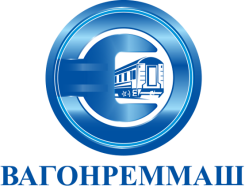 АКЦИОНЕРНОЕ ОБЩЕСТВО «ВАГОНРЕММАШ»ФилиалВоронежский вагоноремонтный завод394010, г. Воронеж, пер. Богдана Хмельницкого, д.1Тел (4732) 27-76-09, факс: (4732)79-55-90mail: vvrz.vagonremmash.ruПредседатель Конкурсной комиссии Воронежского ВРЗ АО «ВРМ»_________________ Г.В. Ижокин« 04 » апреля  2019г.1. Полное наименование участника:2. Сведения о регистрации юридического лица: регистрационный номер, дата регистрации, ИНН, КПП и др.Орган, зарегистрировавший юридическое лицо(если контрагент физическое лицо – паспортные данные физического лица)Место нахождения, почтовый адрес:Телефон, факс3. Акционеры (участники), владеющие более 20% голосующих акций (долей, паев) юридического лица4. Ф.И.О. Членов Совета директоров/Наблюдательного совета (если имеется):5. Ф.И.О. Генерального директора (президента, директора, управляющего, наименование управляющей организации):6. Ф.И.О. Членов Правления/иного коллегиального исполнительного органа (если имеется):7. Балансовая стоимость активов (всего) в соответствии с последним утверждённым балансом:8. Балансовая стоимость основных производственных средств и нематериальных активов в соответствии с последним утверждённым балансом:Подпись Уполномоченного лица№ п/пНаименование товараЕд. изм.Кол-во Цена за ед. руб.без НДССтоимость, руб. без НДССтоимость, руб. с НДС12ИТОГО:ИТОГО:ИТОГО:ИТОГО:ИТОГО:Поставщик:Покупатель:Поставщик:«____________» Юридическийпочтовый и фактический адрес: ИНН  КППОГРН ОКПО Банковские реквизиты:в  К/с  БИК  Тел./факс E-mail:  __________________ (_____________)М.п.АО «ВРМ»Акционерное общество «Вагонреммаш»Юридический   адрес: 105005,   г. Москва,  набережная Академика Туполева, д. 15, корп. 2. Офис 27ИНН 7722648033 КПП 774550001 ОКПО 94143208   ОГРН 1087746618970Р/счет  40702810500160000507  в  Банк  ВТБ(ПАО)                г. МоскваКор/счет 30101810700000000187     БИК 044525187Адрес филиала:   Воронежский ВРЗ АО «ВРМ»394010,  г. Воронеж пер. Богдана Хмельницкого,  д.1ИНН 7722648033   КПП 366102001Р/счет   40702810700250004781  в  филиале  Банка ВТБ(ПАО)    г. ВоронежКор/счет   30101810100000000835    БИК 042007835тел. факс 8(473) 227-76-09 / 279-55-90 e-mail: vvrz@vagon.vrn.ru Директор Воронежского ВРЗ АО «ВРМ»__________________ Г.В. Ижокин           м.п.№п/пНаименованиеТМЦЕд. измеренияКол-воЦена за единицу без НДССтоимостьПримечание1234567№п/пНаименование ТовараГОСТ, ТУЕд. изм.Кол-воЦена без НДС,руб.(за ед.)Ставка НДССумма НДС, руб.Стоимость Товара с НДС, руб.Срок/период поставкидд.мм.ггКраткое наименование Грузополучателя1234567891011123ИТОГО:∑∑